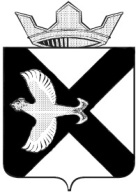 АДМИНИСТРАЦИЯМУНИЦИПАЛЬНОГО ОБРАЗОВАНИЯ ПОСЕЛОК БОРОВСКИЙПОСТАНОВЛЕНИЕ22.10.2018 г.					   			                     №125 п. БоровскийТюменского муниципального районаОб утверждении порядка выдачи разрешения на выполнение авиационных работ, парашютных прыжков, демонстрации полетов воздушных судов, полетов беспилотных летательных аппаратов, подъемов привязных аэростатов над территорией муниципального образования поселок Боровский, а также посадку (взлет) на расположенные в границах муниципального образования поселок Боровский площадки, сведенья о которых не опубликованы в документах аэронавигационной информации Руководствуясь Федеральным законом от 06.10.2003 N 131-ФЗ "Об общих принципах организации местного самоуправления в Российской Федерации", в соответствии с пунктом 49 Федеральных правил использования воздушного пространства Российской Федерации, утвержденных Постановлением Правительства Российской Федерации от 11.03.2010 N 138, пунктом 40.5 Федеральных авиационных правил "Организация планирования использования воздушного пространства Российской Федерации", утвержденных приказом Минтранса России от 16.01.2012 N 6:1. Утвердить Порядок выдачи разрешения на выполнение авиационных работ, парашютных прыжков, демонстрационных полетов воздушных судов, полетов беспилотных летательных аппаратов, подъемов привязных аэростатов над территорией муниципального образования поселок Боровский, а также посадку (взлет) на расположенные в границах муниципального образования поселок Боровский площадки, сведения о которых не опубликованы в документах аэронавигационной информации, согласно приложению.2. Обнародовать настоящее постановление путем размещения на информационных стендах и разместить на официальном сайте муниципального образования посёлок Боровский в информационно-коммуникационной сети «Интернет». 3. Контроль за исполнением настоящего постановления возложить на заместителя главы администрации муниципального образования посёлок Боровский по строительству, благоустройству, землеустройству, ГО и ЧС.Глава муниципального образования				              С.В. СычеваПриложение к постановлениюадминистрации муниципальногообразования поселок Боровскийот 22.10.2018 N 125ПОРЯДОКВЫДАЧИ РАЗРЕШЕНИЯ НА ВЫПОЛНЕНИЕ АВИАЦИОННЫХ РАБОТ,ПАРАШЮТНЫХ ПРЫЖКОВ, ДЕМОНСТРАЦИОННЫХ ПОЛЕТОВ ВОЗДУШНЫХ СУДОВ, ПОЛЕТОВ БЕСПИЛОТНЫХ ЛЕТАТЕЛЬНЫХ АППАРАТОВ, ПОДЪЕМОВ ПРИВЯЗНЫХ АЭРОСТАТОВ НАД ТЕРРИТОРИЕЙ МУНИЦИПАЛЬНОГО ОБРАЗОВАНИЯ ПОСЕЛОК БОРОВСКИЙ, А ТАКЖЕ ПОСАДКУ (ВЗЛЕТ) НА РАСПОЛОЖЕННЫЕ В ГРАНИЦАХ МУНИЦИПАЛЬНОГО ОБРАЗОВАНИЯ ПОСЕЛОК БОРОВСКИЙ ПЛОЩАДКАХ, СВЕДЕНИЯ О КОТОРЫХ НЕ ОПУБЛИКОВАНЫ В ДОКУМЕНТАХ АЭРОНАВИГАЦИОННОЙ ИНФОРМАЦИИ1. Настоящий Порядок определяет процедуру выдачи разрешения на выполнение авиационных работ, парашютных прыжков, демонстрационных полетов воздушных судов, полетов беспилотных летательных аппаратов, подъемов привязных аэростатов над территорией муниципального образования поселок Боровский, а также посадку (взлет) на расположенные в границах муниципального образования поселок Боровский площадки, сведения о которых не опубликованы в документах аэронавигационной информации (далее - разрешение).2. Для получения разрешения юридические или физические лица либо их представители, уполномоченные в соответствии с действующим законодательством (далее - заявитель), направляют не позднее 20 дней до планируемых сроков выполнения авиационных работ, парашютных прыжков, демонстрационных полетов воздушных судов, полетов беспилотных летательных аппаратов, подъемов привязных аэростатов над территорией муниципального образования поселок Боровский, посадок (взлетов) на расположенные в границах муниципального образования поселок Боровский площадки, сведения о которых не опубликованы в документах аэронавигационной информации, в администрацию муниципального образования поселок Боровский (далее - Администрация), заявление о выдаче разрешения по форме согласно приложению 1 к настоящему Положению.3. К заявлению прилагаются следующие документы:1) копия документа, удостоверяющего личность заявителя (если заявителем является физическое лицо или индивидуальный предприниматель);2) копия учредительного документа (если заявителем является юридическое лицо);3) доверенность, если заявление подается уполномоченным представителем;4) копия правоустанавливающего документа на воздушное судно либо выписка из Единого государственного реестра прав на воздушные суда и сделок с ними;5) копия договора обязательного страхования ответственности владельца воздушного судна перед третьими лицами в соответствии с Воздушным кодексом Российской Федерации или полис (сертификат) к данному договору;6) в случае использования беспилотного гражданского воздушного судна заявитель предоставляет копию документа, подтверждающего технические характеристики воздушного судна (паспорт, формуляр или руководство пользователя воздушного судна с указанием его максимальной взлетной массы (массы конструкции)).7) Представляемые копии документов должны быть заверены в соответствии с ГОСТ Р 7.0.97-2016 «Система стандартов по информации, библиотечному и издательскому делу. Организационно-распорядительная документация. Требования к оформлению документов».Документы представляются заявителем в зависимости от планируемого вида использования воздушного пространства в виде заверенных копий (за исключением заявлений). 4. Заявление рассматривается Администрацией в течение 3 рабочих дней с момента его поступления.Специалист Администрации, заведующий сектором по благоустройству и землеустройству при рассмотрении заявления:- проводит проверку наличия представленных документов, правильность их оформления и их соответствие заявленному виду деятельности;- оформляет разрешение по форме согласно приложению 2 к настоящему Положению или отказ в разрешении по форме согласно приложению 3 к настоящему Положению.5. Решение об отказе в выдаче разрешения принимается в случаях:- если заявителем не представлены документы, указанные в пункте 3 настоящего Положения;- если представленные заявителем документы не соответствуют требованиям действующего законодательства;- если выполнение полетов беспилотных летательных аппаратов, подъемов привязных аэростатов, демонстрационных полетов заявитель планирует выполнять не над территорией муниципального образования;- если заявленный вид деятельности не является выполнением авиационных работ, парашютных прыжков, демонстрационных полетов воздушных судов, полетов беспилотных летательных аппаратов, подъемов привязных аэростатов;- если заявителем заявление о выдаче разрешения направлено в Администрацию с нарушением сроков, указанных в пункте 2 настоящего Положения.6. Разрешение или отказ в выдаче разрешения подписывается Главой муниципального образования поселок Боровский и выдается заявителю лично или направляется почтовым отправлением в срок не позднее 2 рабочих дней со дня принятия решения.Приложение 1к Порядку В администрацию муниципального образования поселок Боровский от _________________________________________(наименование юридического лица;фамилия, имя, отчество физического лица) ____________________________________________ (адрес места нахождения/жительства) телефон: ______________, факс ______________ эл. почта: _________________________________ЗАЯВЛЕНИЕо выдаче разрешения на выполнение авиационных работ, парашютных прыжков, демонстрационных полетов воздушных судов, полетов беспилотных летательных аппаратов, подъемов привязных аэростатов над территорией муниципального  образования, а также посадку (взлет) на расположенные в границах муниципального образования площадки, сведения о которых не опубликованы в документах аэронавигационной информацииПрошу выдать разрешение на выполнение над территорией муниципальногообразования: __________________________________________________________ (авиационных работ, парашютных прыжков,__________________________________________________________________ демонстрационных полетов воздушных судов, полетов беспилотных летательных__________________________________________________________________аппаратов, подъемов привязных аэростатов) с целью: __________________________________________________________________ (указать цель выполнения авиационных работ, парашютных прыжков,__________________________________________________________________   демонстрационных полетов воздушных судов, полетов беспилотных  летательных аппаратов, подъема привязного аэростата) на воздушном судне: _______________________________________________________ (указать количество и тип воздушных судов,__________________________________________________________________  государственный регистрационный (опознавательный) знак воздушного судна (если известно заранее))место использования воздушного пространства:     (район проведения авиационных__________________________________________________________________ работ, демонстрационных полетов, полетов беспилотных летательных аппаратов,__________________________________________________________________   посадочные площадки, площадки приземления парашютистов, место подъема__________________________________________________________________   привязного аэростата)  Срок использования воздушного пространства:дата начала использования: ________________________________________________дата окончания использования: _____________________________________________  время использования воздушного пространства: __________________________   (планируемое время начала__________________________________________________________________   и окончания использования воздушного пространства)  Приложение: ___________________________________________________________  (документы, прилагаемые к заявлению)__________________________________________________________________ С порядком выдачи разрешения ознакомлен. Паспорт полетов и полученноеразрешение филиалом «Аэронавигация Севера Сибири» Федерального государственного унитарного предприятия «Государственного корпорация по организации воздушного движения в Российской Федерации» обязуюсь предоставить в администрацию муниципального образования поселок Боровский  выполнения полетов беспилотных летательных аппаратов, подъема привязного аэростата, демонстрационных полетов."___" ____________ 20___ г.  _____________________________________________   (подпись, расшифровка подписи)Приложение 2к ПорядкуАДМИНИСТРАЦИЯМУНИЦИПАЛЬНОГО ОБРАЗОВАНИЯ ПОСЕЛОК БОРОВСКИЙРАЗРЕШЕНИЕна выполнение авиационных работ, парашютных прыжков, демонстрационных полетов воздушных судов, полетов беспилотных летательных аппаратов, подъемов привязных  аэростатов над территорией муниципального образования, а также посадку (взлет) на расположенные в границах муниципального образования площадки, сведения о которых не опубликованы в документах аэронавигационной информации   (нужное подчеркнуть)Рассмотрев Ваше заявление от "___" ____________ 20___ N ______________,администрация муниципального образования поселок Боровский  в соответствии с пунктом 49 "Федеральных правил  использования  воздушного  пространства Российской Федерации", утвержденных   Постановлением  Правительства  Российской  Федерацииот  11.03.2010  N  138,  пунктом  40.5 Федеральных авиационных правил"Организация планирования использования воздушного пространства РоссийскойФедерации", утвержденных приказом Минтранса России от 16.01.2012 N 6,разрешает:__________________________________________________________________ (наименование юридического лица; фамилия, имя, отчество физического лица)адрес места нахождения (жительства):__________________________________________________________________выполнение над территорией муниципального образования:__________________________________________________________________   (авиационных работ, парашютных прыжков, демонстрационных полетов__________________________________________________________________  воздушных судов, полетов беспилотных летательных аппаратов,   подъемов привязных аэростатов) с целью: __________________________________________________________________   (цель проведения запрашиваемого вида деятельности)на воздушном судне (воздушных судах): _____________________________________  (указать количество и тип воздушных судов)государственный регистрационный (опознавательный) знак (и): __________________________________________________________________   (указать, если заранее известно) место использования воздушного пространства:__________________________________________________________________ (район проведения авиационных работ, демонстрационных полетов, полетов__________________________________________________________________   беспилотных летательных аппаратов, посадочные площадки, площадки приземления________________________________________________________________ парашютистов, место подъема привязного аэростата)  Сроки  использования  воздушного  пространства  над  территориеймуниципального образования:__________________________________________________________________   (дата (даты) и временной интервал проведения запрашиваемого вида  деятельности)Глава муниципального образования 					С.В. СычеваПриложение 3к ПорядкуАДМИНИСТРАЦИЯМУНИЦИПАЛЬНОГО ОБРАЗОВАНИЯ ПОСЕЛОК БОРОВСКИЙРЕШЕНИЕ ОБ ОТКАЗЕв выдаче разрешения на выполнение авиационных работ, парашютных прыжков, демонстрационных полетов воздушных судов, полетов беспилотных летательных аппаратов, подъемов привязных аэростатов над территорией муниципального  образования, а также посадку (взлет) на расположенные в границах муниципального образования площадки, сведения о которых не опубликованы в документах аэронавигационной информации(нужное подчеркнуть)  Рассмотрев Ваше заявление от "___" ____________ 20___ N ______________,Администрация муниципального образования поселок Боровский в соответствии с пунктом 49 "Федеральныхправил  использования  воздушного  пространства Российской Федерации",утвержденных   Постановлением  Правительства  Российской  Федерацииот  11.03.2010  N  138,  пунктом  40.5 Федеральных авиационных правил"Организация планирования использования воздушного пространства РоссийскойФедерации", утвержденных приказом Минтранса России от 16.01.2012 N 6,отказывает в выдаче__________________________________________________________________  (наименование юридического лица; фамилия, имя, отчество физического лица)адрес места нахождения (жительства):__________________________________________________________________    разрешения на выполнение авиационных работ, парашютных прыжков,__________________________________________________________________   демонстрационных полетов воздушных судов, полетов беспилотных__________________________________________________________________   летательных аппаратов, подъемов привязных аэростатовв связи с:__________________________________________________________________    (причины отказа)Глава муниципального образования                                                С.В. Сычева